WNIOSEK O ZAKUP PREFERENCYJNY WĘGLA KAMIENNEGO NA ROK 2022Skrócona instrukcja wypełniania:Należy wypełniać WIELKIMI LITERAMI.  Pola wyboru należy zaznaczać  V  lub  X  .    ORGAN, DO KTÓREGO JEST SKŁADANY WNIOSEK O ZAKUP PREFERENCYJNY WĘGLA KAMIENNEGO NA ROK 20221)WÓJT GMINY ŻELAZKÓW1) Wniosek o zakup preferencyjny rozpatruje wójt, burmistrz albo prezydent miasta właściwy ze względu na miejsce zamieszkania osoby fizycznej składającej wniosek.CZĘŚĆ I DANE DOTYCZĄCE WNIOSKODAWCYDane osoby fizycznej składającej wniosek, zwanej dalej „wnioskodawcą”.1. Imię (imiona)………………………………………………………………………….………………………………………..2.Nazwisko…………………………………………………………………………………….……………………………..ADRES, POD KTÓRYM PROWADZONE JEST GOSPODARSTWO DOMOWE, NA RZECZ KTÓREGO JEST DOKONYWANY ZAKUP PREFERENCYJNY1. Kod pocztowy……………………………..  2. Miejscowość …………………………………..3. Nr domu………. 4. Nr mieszkania …………….5. Nr telefonu2) ………………………………………………………… 6. Adres poczty elektronicznej2)................................................................................................................ 2) Należy podać adres poczty elektronicznej lub numer telefonu wnioskodawcy.OKREŚLENIE ILOŚCI WĘGLA KAMIENNEGO, O ZAKUP KTÓREGO WYSTĘPUJE WNIOSKODAWCA W RAMACH ZAKUPU PREFERENCYJNEGO W ROKU 2022 Planowana do zakupienia ilość węgla kamiennego ………………………… kg Sortyment:
     groszek (od 0,8 cm-3,00 cm) ………………………… kg 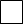      orzech (od 2,5 cm-8,0 cm) ……………………….…… kg 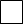     miał (0,1 cm-3,0 cm) ………………………..……….… kg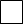 – 2 –INFORMACJA, CZY WNIOSKODAWCA DOKONAŁ JUŻ ZAKUPU PREFERENCYJNEGO, WRAZ Z PODANIEM ILOŚCI WĘGLA KAMIENNEGO NABYTEGO W RAMACH TEGO ZAKUPU PREFERENCYJNEGO    TAK - dokonałem/am zakupu preferencyjnego w ilości ……………..… kg 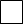     NIE – nie dokonałem/am zakupu preferencyjnego. 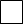 CZĘŚĆ IIOŚWIADCZENIEOświadczam, że nie nabyłem/am ani żadna osoba z mojego gospodarstwa domowego, na rzecz którego jest dokonywany zakup preferencyjny, nie nabyli paliwa stałego na sezon grzewczy przypadający na lata 2022–2023, po cenie niższej niż 2000 zł brutto za tonę w ilości co najmniej takiej jak określona w przepisach wydanych na podstawie art. 8 ust. 2 ustawy z dnia 27 października 2022r. o zakupie preferencyjnym paliwa stałego dla gospodarstw domowych:  1500 kg węgla kamiennego– w przypadku wniosku dotyczącego zakupu do dnia 31 grudnia 2022 r.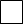  Jestem świadomy odpowiedzialności karnej za złożenie fałszywego oświadczenia. Żelazków,…………………………………………………………….………………………………………
                            (data: dd/mm/rrrr)                                                                                          (podpis wnioskodawcy)UWAGA!Informacje przedstawione we wniosku o zakup preferencyjny węgla kamiennego składa się pod rygorem odpowiedzialności karnej za składanie fałszywych oświadczeń wynikającej z art. 233 § 6 ustawy z dnia 6 czerwca 1997 r. – Kodeks karny – zgodnie z art. 10 ust. 2 ustawy z dnia 27 października 2022 r. o zakupie preferencyjnym paliwa stałego dla gospodarstw domowych.